Correction des calculs de la semaine 4 :23 au 27 mars CM2Jeudi 26 mars :0,7+0,9+1,3=2,946-45,5=0,5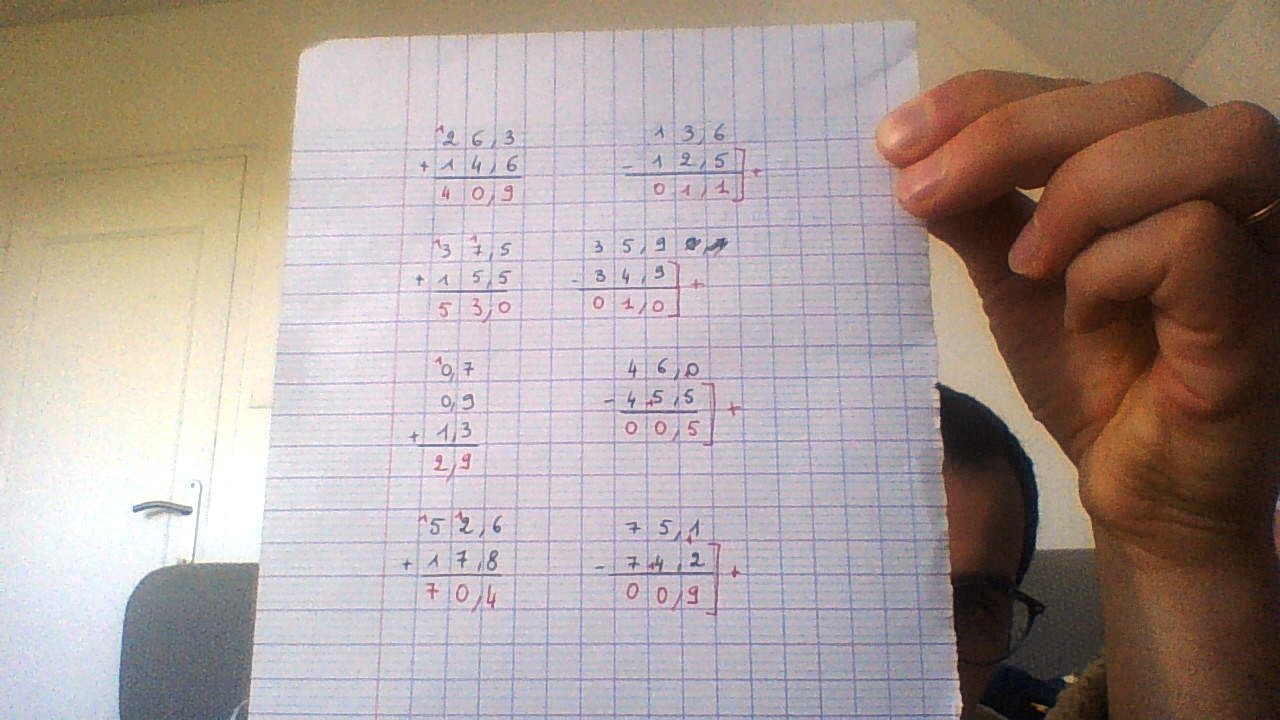 97,6518x1000=97651,8415 :1000=0,41526,3+14,613,6-12,58,752x100196,2 : 10037,5+15,535,9-34,912,6x100563 : 1000,7+0,9+1,346-45,597,6518x1000415 :100052,6+17,875,1-74,20,3147x10004731 : 1000